Universidad del Mar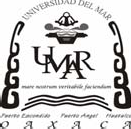 Puerto Escondido ~ Puerto Angel ~ HuatulcoO	A	X	A	C	AREPORTE PARCIAL DE ACTIVIDADES DE SERVICIO SOCIALCampus Puerto Escondido	  Campus Puerto Ángel	  Campus HuatulcoFECHA.	REPORTE N°.  DD MM	 AAAA	 		NOMBRE DEL ALUMNO(A).	 	A. Paterno	A. Materno	Nombre(s)CARRERA.	SEMESTRE.MATRÍCULA.RESPONSABLE INMEDIATO.    	 INSTITUCIÓN Y/O DEPENDENCIA.	 ÁREA O DEPARTAMENTO.       	 NOMBRE DEL PROGRAMA O PROYECTO.       	FIRMA  Y NOMBRE DEL ALUMNO (A)	FIRMA DEL RESPONSABLE INMEDIATO FECHA Y SELLONoACTIVIDADES REALIZADAS EN EL PERÍODO SEÑALADO1234567891011